CỘNG HÒA XÃ HỘI CHỦ NGHĨA VIỆT NAMĐộc lập – Tự do – Hạnh phúc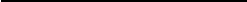 BÁO CÁO ĐỀ CỬ DANH HIỆU “TỔ CHỨC HÀNH NGHỀ LUẬT SƯ TIÊU BIỂU”     Kính gửi: Ban Tổ chức bình chọn danh hiệu                     Luật sư, tổ chức hành nghề luật sư tiêu biểuThông tin chi tiết về chương trình bình chọn và tôn vinh luật sư, tổ chức hành nghề luật sư tiêu biểu và các tài liệu, mẫu báo cáo được đăng tải trên website Liên đoàn Luật sư Việt Nam, tại địa chỉ: https://liendoanluatsu.org.vn/ Địa chỉ nhận hồ sơ bình chọn:Liên đoàn Luật sư Việt NamTrụ sở: Tầng 1-2, Tòa nhà CT13B, KĐT Nam Thăng Long, đường Võ Chí Công, phường Phú Thượng, quận Tây Hồ, thành phố Hà Nội.Email: tonvinhluatsu@liendoanluatsu.org.vnWebsite: www.liendoanluatsu.org.vnĐiện thoại di động của Ban Thư ký bình chọn: 0378158219 I. THÔNG TIN VỀ TỔ CHỨC ĐỀ NGHỊ CÔNG NHẬN DANH HIỆU “TỔ CHỨC HÀNH NGHỀ LUẬT SƯ TIÊU BIỂU”- Tên tổ chức:- Địa chỉ:- Điện thoại:- Người đại diện:- Thuộc ĐLS tỉnh/TP:- Phạm vi hành nghề:I. THÔNG TIN VỀ TỔ CHỨC ĐỀ NGHỊ CÔNG NHẬN DANH HIỆU “TỔ CHỨC HÀNH NGHỀ LUẬT SƯ TIÊU BIỂU”- Tên tổ chức:- Địa chỉ:- Điện thoại:- Người đại diện:- Thuộc ĐLS tỉnh/TP:- Phạm vi hành nghề:I. THÔNG TIN VỀ TỔ CHỨC ĐỀ NGHỊ CÔNG NHẬN DANH HIỆU “TỔ CHỨC HÀNH NGHỀ LUẬT SƯ TIÊU BIỂU”- Tên tổ chức:- Địa chỉ:- Điện thoại:- Người đại diện:- Thuộc ĐLS tỉnh/TP:- Phạm vi hành nghề:II. CÁC TIÊU CHÍ ĐỀ CỬTiêu chí về kết quả hoạt động tổ chức hành nghề luật sưDoanh thu  (đơn vị tính: VNĐ)Số lượng vụ việc của năm 2021, 2022, 2023Các vụ việc điển hình từ năm 2021-2023i)…tên vụ việc 1ii)….tên vụ việc 2iii)… tên vụ việc 3… (báo cáo theo mẫu Vụ việc tiêu biểu)Tiêu chí về uy tín và thương hiệu của tổ chức hành nghề luật sư;Đánh giá của khách hàng (nêu cụ thể và có tài liệu kèm theo):Danh hiệu và giải thưởng đã đạt được (có bản sao kèm theo):Phương pháp xây dựng và bảo vệ uy tín, thương hiệu đã thực hiện:Các yếu tố khác thể hiện uy tín, nhận diện thương hiệu cuả tổ chức hành nghề;Việc thực hiện nghĩa vụ, trách nhiệm của tổ chức hành nghề luật sư (3 năm liền kề 2023)Nghĩa vụ thuế, phí và thực hiện báo cáo hoạt động hành nghề:Nghĩa vụ xã hội đã thực hiện: Liệt kê và báo cáo chi tiết các nghĩa vụ xã hội đã thực hiện trong 3 năm liền kề 2023.Gợi ý, hướng dẫn viết báo cáo- Kết quả hoạt động của tổ chức hành nghề luật sư thể hiện bằng số lượng vụ việc dịch vụ pháp lý đã cung cấp cho khách hàng và doanh thu mỗi năm. Số lương vụ việc được báo cáo theo từng lĩnh vực tư vấn và tham gia tố tụng. - Các vụ việc điển hình được lập thành báo cáo riêng, Hội đồng bình chọn sẽ xem xét số lượng vụ việc điển hình của tổ chức hành nghề để đánh giá kết quả hoạt động của tổ chức đồng thời bình chọn danh hiệu “Vụ việc tiêu biểu” cho các vụ việc được báo cáo;-  Doanh thu báo cáo theo từng năm (3 năm 2021, 2022, 2023);- Uy tín, thương hiệu thể hiện trong kết quả quan hệ khách hàng trong 3 năm 2021, 2022, 2023; đánh giá của khách hàng; các danh hiệu, giải thưởng mà tổ chức hành nghề luật sư đã được trao trong 3 năm liền kề năm 2023; các  phương pháp quản trị và xây dựng tổ chức hành nghề luật sư đã được áp dụng trong thời gian qua; - Việc thực hiện nghĩa vụ của luật sư trong 3 năm liền kề, gồm: nghĩa vụ bắt buộc (thuế, báo cáo, phí) và nghĩa vụ tự nguyện (là các hoạt động xã hội từ thiện và công ích vì lợi ích cộng đồng, đóng góp đối với việc xây dựng thể chế, tuyên truyền và phổ biến, giáo dục pháp luật) thể hiện bằng kết quả thực hiện trong 3 năm 2021, 2022, 2023;- Các nội dung báo cáo có số liệu hoặc vụ việc, đề nghị tổ chức đề cử báo cáo chi tiết và dẫn chứng bằng số liệu, vụ việc cụ thể; giấy tờ, tài liệu công nhận kết quả hoạt động cần được gửi bản sao kèm theo;II. CÁC TIÊU CHÍ ĐỀ CỬTiêu chí về kết quả hoạt động tổ chức hành nghề luật sưDoanh thu  (đơn vị tính: VNĐ)Số lượng vụ việc của năm 2021, 2022, 2023Các vụ việc điển hình từ năm 2021-2023i)…tên vụ việc 1ii)….tên vụ việc 2iii)… tên vụ việc 3… (báo cáo theo mẫu Vụ việc tiêu biểu)Tiêu chí về uy tín và thương hiệu của tổ chức hành nghề luật sư;Đánh giá của khách hàng (nêu cụ thể và có tài liệu kèm theo):Danh hiệu và giải thưởng đã đạt được (có bản sao kèm theo):Phương pháp xây dựng và bảo vệ uy tín, thương hiệu đã thực hiện:Các yếu tố khác thể hiện uy tín, nhận diện thương hiệu cuả tổ chức hành nghề;Việc thực hiện nghĩa vụ, trách nhiệm của tổ chức hành nghề luật sư (3 năm liền kề 2023)Nghĩa vụ thuế, phí và thực hiện báo cáo hoạt động hành nghề:Nghĩa vụ xã hội đã thực hiện: Liệt kê và báo cáo chi tiết các nghĩa vụ xã hội đã thực hiện trong 3 năm liền kề 2023.Gợi ý, hướng dẫn viết báo cáo- Kết quả hoạt động của tổ chức hành nghề luật sư thể hiện bằng số lượng vụ việc dịch vụ pháp lý đã cung cấp cho khách hàng và doanh thu mỗi năm. Số lương vụ việc được báo cáo theo từng lĩnh vực tư vấn và tham gia tố tụng. - Các vụ việc điển hình được lập thành báo cáo riêng, Hội đồng bình chọn sẽ xem xét số lượng vụ việc điển hình của tổ chức hành nghề để đánh giá kết quả hoạt động của tổ chức đồng thời bình chọn danh hiệu “Vụ việc tiêu biểu” cho các vụ việc được báo cáo;-  Doanh thu báo cáo theo từng năm (3 năm 2021, 2022, 2023);- Uy tín, thương hiệu thể hiện trong kết quả quan hệ khách hàng trong 3 năm 2021, 2022, 2023; đánh giá của khách hàng; các danh hiệu, giải thưởng mà tổ chức hành nghề luật sư đã được trao trong 3 năm liền kề năm 2023; các  phương pháp quản trị và xây dựng tổ chức hành nghề luật sư đã được áp dụng trong thời gian qua; - Việc thực hiện nghĩa vụ của luật sư trong 3 năm liền kề, gồm: nghĩa vụ bắt buộc (thuế, báo cáo, phí) và nghĩa vụ tự nguyện (là các hoạt động xã hội từ thiện và công ích vì lợi ích cộng đồng, đóng góp đối với việc xây dựng thể chế, tuyên truyền và phổ biến, giáo dục pháp luật) thể hiện bằng kết quả thực hiện trong 3 năm 2021, 2022, 2023;- Các nội dung báo cáo có số liệu hoặc vụ việc, đề nghị tổ chức đề cử báo cáo chi tiết và dẫn chứng bằng số liệu, vụ việc cụ thể; giấy tờ, tài liệu công nhận kết quả hoạt động cần được gửi bản sao kèm theo;II. CÁC TIÊU CHÍ ĐỀ CỬTiêu chí về kết quả hoạt động tổ chức hành nghề luật sưDoanh thu  (đơn vị tính: VNĐ)Số lượng vụ việc của năm 2021, 2022, 2023Các vụ việc điển hình từ năm 2021-2023i)…tên vụ việc 1ii)….tên vụ việc 2iii)… tên vụ việc 3… (báo cáo theo mẫu Vụ việc tiêu biểu)Tiêu chí về uy tín và thương hiệu của tổ chức hành nghề luật sư;Đánh giá của khách hàng (nêu cụ thể và có tài liệu kèm theo):Danh hiệu và giải thưởng đã đạt được (có bản sao kèm theo):Phương pháp xây dựng và bảo vệ uy tín, thương hiệu đã thực hiện:Các yếu tố khác thể hiện uy tín, nhận diện thương hiệu cuả tổ chức hành nghề;Việc thực hiện nghĩa vụ, trách nhiệm của tổ chức hành nghề luật sư (3 năm liền kề 2023)Nghĩa vụ thuế, phí và thực hiện báo cáo hoạt động hành nghề:Nghĩa vụ xã hội đã thực hiện: Liệt kê và báo cáo chi tiết các nghĩa vụ xã hội đã thực hiện trong 3 năm liền kề 2023.Gợi ý, hướng dẫn viết báo cáo- Kết quả hoạt động của tổ chức hành nghề luật sư thể hiện bằng số lượng vụ việc dịch vụ pháp lý đã cung cấp cho khách hàng và doanh thu mỗi năm. Số lương vụ việc được báo cáo theo từng lĩnh vực tư vấn và tham gia tố tụng. - Các vụ việc điển hình được lập thành báo cáo riêng, Hội đồng bình chọn sẽ xem xét số lượng vụ việc điển hình của tổ chức hành nghề để đánh giá kết quả hoạt động của tổ chức đồng thời bình chọn danh hiệu “Vụ việc tiêu biểu” cho các vụ việc được báo cáo;-  Doanh thu báo cáo theo từng năm (3 năm 2021, 2022, 2023);- Uy tín, thương hiệu thể hiện trong kết quả quan hệ khách hàng trong 3 năm 2021, 2022, 2023; đánh giá của khách hàng; các danh hiệu, giải thưởng mà tổ chức hành nghề luật sư đã được trao trong 3 năm liền kề năm 2023; các  phương pháp quản trị và xây dựng tổ chức hành nghề luật sư đã được áp dụng trong thời gian qua; - Việc thực hiện nghĩa vụ của luật sư trong 3 năm liền kề, gồm: nghĩa vụ bắt buộc (thuế, báo cáo, phí) và nghĩa vụ tự nguyện (là các hoạt động xã hội từ thiện và công ích vì lợi ích cộng đồng, đóng góp đối với việc xây dựng thể chế, tuyên truyền và phổ biến, giáo dục pháp luật) thể hiện bằng kết quả thực hiện trong 3 năm 2021, 2022, 2023;- Các nội dung báo cáo có số liệu hoặc vụ việc, đề nghị tổ chức đề cử báo cáo chi tiết và dẫn chứng bằng số liệu, vụ việc cụ thể; giấy tờ, tài liệu công nhận kết quả hoạt động cần được gửi bản sao kèm theo;XÁC NHẬN CỦA TỔ CHỨC ĐỀ CỬXÁC NHẬN CỦA ĐOÀN LUẬT SƯĐỊA PHƯƠNGNgười đại diện ký tên, đóng dấu tổ chức đề cử danh hiệu